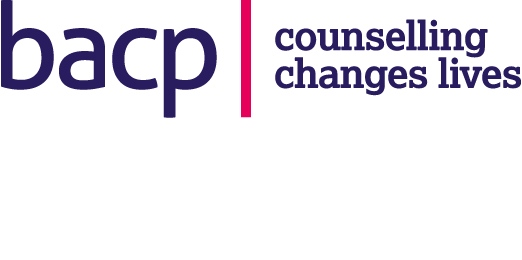 BACP AUDIO RECORDINGSThank you for your interest in presenting an audio recording. We’ll assess submissions and select presenters based on the content and its relevance to the target audience. To help us, please give as much detail as you can about your presentation and the proposed target audience.It’s important our event is right for you and that your expertise and proposed content are relevant to the event. If your presentation is shortlisted, we’ll arrange a short phone call to talk it through with you in more depth. Session information:sessions will be approximately 20 minutes longsessions will be recorded at our recording studio in Coventry. (or one of our regionally based recording studios) A contract will need to be signed by each presenter.Fee and commitment:as a guideline, presenters are offered a fee of £150 in total for their presentations. We’ll also cover travel and accommodation expenses in line with our policy.if your proposal is selected, we ask that you commit the time to prepare your presentation as well as travel to and from the recording studio. A suitable timescale, including an appointment at a studio, will be agreed as part of the approval process.After recording and editing, we ask that you check and review the final presentationPlease complete this form and email it to cpdhub@bacp.co.ukWe’ll consider all submissions received by 31st May 2019  and we’ll let you know the decision within a month. An invitation to submit a proposal doesn’t indicate or guarantee that we’ll be able to offer you an audio recording presentation. Version 2017-03-21Personal detailsPersonal detailsFull name: Email address: Telephone number: Website (if applicable): Membership number:Organisation (if applicable):Settings you work in:Session informationSession informationSession title:  Session aims (in no more than 150 words):Session title:  Session aims (in no more than 150 words):Which of the following might you include in your presentation? (tick all that apply) Professional insights Case studies/stories Practical tools and strategies  Interactive exercises Questions for the audience Evidence/research Interesting or philosophical ideas Other:                                             _If applicable, what is the main theoretical approach (or approaches) that your session will use?Which of the following might you include in your presentation? (tick all that apply) Professional insights Case studies/stories Practical tools and strategies  Interactive exercises Questions for the audience Evidence/research Interesting or philosophical ideas Other:                                             _If applicable, what is the main theoretical approach (or approaches) that your session will use?Professional detailsProfessional detailsWhy is this topic important to you and your work? Why are you passionate about this topic?Why is this topic important to you and your work? Why are you passionate about this topic?Tell us about your professional experience working in this specific area of practice.Tell us about your professional experience working in this specific area of practice.Tell us about your training or qualifications, particularly courses specific to this area of practice. Tell us about your training or qualifications, particularly courses specific to this area of practice. If you’ve any experience in presenting or delivering training, tell us about this below. (Include any links to videos if available).If you’ve any experience in presenting or delivering training, tell us about this below. (Include any links to videos if available).Tell us what informs your work in this area. For example, literature, clinical experience, research, evidence-based practice.Tell us what informs your work in this area. For example, literature, clinical experience, research, evidence-based practice.Let us know if you’ve any further comments.Let us know if you’ve any further comments.